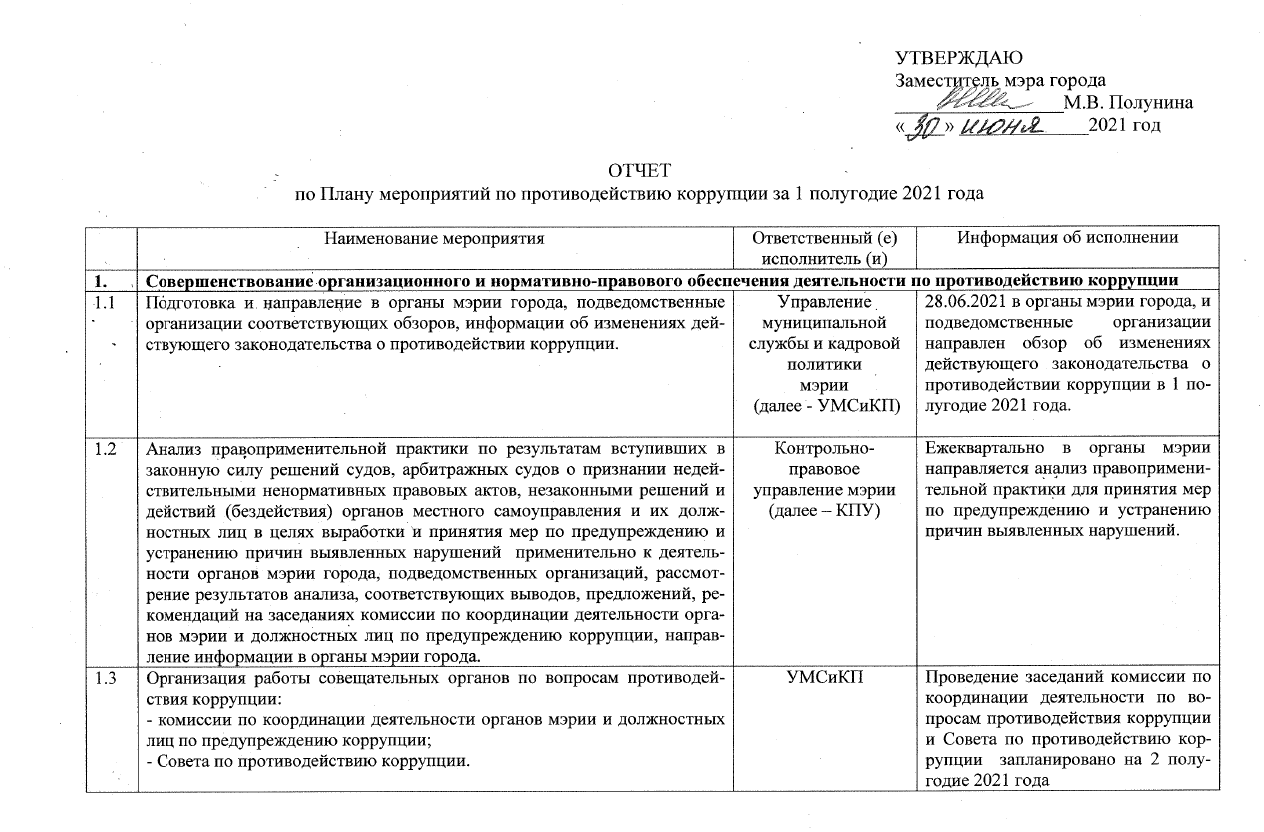 1.4Организация работы комиссии по предварительному рассмотрению наградных документов в мэрии города (в части профилактики коррупционных правонарушений).Управление делами мэрии(далее – УДМ)Организовано 13 заседаний комиссии, рассмотрено 912 комплектов наградных документов. Нарушений законодательства не выявлено1.5Осуществление антикоррупционной экспертизы муниципальных правовых актов (их проектов) с учетом мониторинга соответствующей правоприменительной практики в целях выявления коррупциогенных факторов и последующего устранения таких факторов.КПУ,УМСиКПНа 18 июня 2021 года проведена антикоррупционная экспертиза в отношении 73 проектов муниципальных нормативных правовых актов. Выявлено 2 коррупциогенных фактора в 2 проектах НПА, все коррупциогенные факторы исключены.1.6Обеспечение размещения проектов нормативных правовых актов мэрии города, затрагивающих права, свободы и обязанности человека и гражданина, на официальном сайте мэрии города Череповца в целях проведения независимой экспертизы на коррупциогенность, а также проектов правовых актов мэрии города, в целях выявления общественного мнения о наличии признаков нарушений антимонопольного законодательства.Органы мэриигорода,МКУ «Информационное мониторинговое агентство «Череповец» (далее – МКУ ИМА «Череповец»)Все проекты НПА (73) размещались на официальном сайте мэрии города для проведения независимой антикоррупционной экспертизы и выявления нарушений антимонопольного законодательства.Заключений экспертов по результатам проведения независимой антикоррупционной экспертизы и выявления нарушений антимонопольного законодательства в вышеуказанные периоды не поступало.1.7Направление на антикоррупционную экспертизу проектов нормативных актов в прокуратуру города Череповца и Череповецкую межрайонную природоохранную прокуратуру,  Вологодскую транспортную прокуратуру.УДМНаправлено на антикоррупционную экспертизу 73 проекта нормативных актов в прокуратуру города Череповца1.8Направление копий нормативных правовых актов в Государственно-правовой Департамент Правительства Вологодской области для ведения регистра муниципальных нормативных правовых актов области.УДМНаправлено 76 копий нормативных правовых актов в Государственно-правовой Департамент Правительства Вологодской области для ведения регистра муниципальных нормативных правовых актов области1.9Проведение оценки регулирующего воздействия проектов нормативных актов и экспертизы действующих муниципальных правовых актов с целью недопущения административных барьеров и избыточного давления на бизнес, повышения эффективности законодательства.Управлениеэкономической политики мэрии(далее – УЭП)На официальном сайте мэрии города размещено 7 проектов муниципальных правовых актов.1.10Организация обучения (повышения квалификации) должностных лиц органов мэрии, занятых в сфере закупок в соответствии с законодательством Российской Федерации.УМСиКПВ семинаре, организованном Департаментом государственного управления и кадровой политики области по теме: «Изменения законодательства в сфере закупок» участвовало 11 муниципальных служащих и 9 работников муниципальных учреждений. В семинаре Комитета государственного заказа по теме «Работа в модуле исполнения контрактов» участие приняли 21 муниципальный служащий.1.11Проведение мониторинга нормативной обеспеченности в сфере противодействия коррупции, своевременное внесение изменений и принятие муниципальных правовых актов в сфере противодействия коррупции.УМСиКПВнесение изменений и принятие муниципальных правовых актов в сфере противодействия коррупции осуществляется на постоянной основе. За 1 полугодие 2021 год изданы:- распоряжение мэрии города от 25.01.2021 № 77– р «О проведении мероприятий, связанных с предоставлением муниципальными служащими мэрии города и руководителями муниципальных учреждений города сведений о своих доходах, расходах, об имуществе, обязательствах имущественного характера, а также сведений о доходах, об имуществе и обязательствах имущественного характера своих супруги (супруга) и несовершеннолетних детей за 2020 год»;постановление мэрии города от 14.01.2021 № 90 «О внесении изменений в постановление мэрии города от 13.12.2018 № 5507»;постановление мэрии города от 20.02.2021 № 715«О внесении изменений в постановление мэрии города от 13.12.2018 № 5507» (внесение изменений в перечень должностей муниципальной службы, при назначении на которые граждане и при замещении которых муниципальные служащие обязаны представлять сведения о своих доходах, об имуществе и обязательствах имущественного характера, а также сведения о доходах, об имуществе и обязательствах имущественного характера своих супруги (супруга) и несовершеннолетних детей); 03.02.2021 № 341 «О внесении изменений в постановление мэрии города от 18.03.2014 № 1518 (внесение изменений в Порядок размещения сведений о доходах, расходах, об имуществе и обязательствах имущественного характера мэра города, лиц, замещающих должности муниципальной службы, и членов их семей на официальном сайте мэрии города Череповца и предоставления этих сведений средствам массовой информации для опубликования)12.04.2021 № 1594 «О мерах реализации отдельных положений Федерльного закона «О цифровых финансовых активах, цифровой валюте, и о внесении изменений в отдельные законодательные акты Российской Федерации» 1.12Меры по совершенствованию условий, процедур и механизмов муниципальных закупок:- проведение обязательного общественного обсуждения закупок для обеспечения муниципальных нужд в случаях, установленных законодательством Российской Федерации;- анализ информации об осуществлении закупок для муниципальных нужд городского округа «Город Череповец» с целью предоставления в органы государственной власти, местного самоуправления;- проведение анализа эффективности бюджетных расходов при осуществлении закупок товаров, работ, услуг для обеспечения муниципальных нужд.Обеспечение участия должностного лица, ответственного за профилактику коррупционных правонарушений, в осуществлении мониторинга закупок товаров, работ, услуг для муниципальных нужд  на предмет возможного совершения коррупционных правонарушений, конфликта интересов (аффилированности) должностных лиц.Органы мэриигорода,руководители МУП и МУФинансовое управлениеУМС и КП1. В соответствии с постановлением мэрии города от 08.02.2017 № 572 «Об установлении случаев и Порядка обязательного общественного обсуждения закупок товаров, работ, услуг для обеспечения муниципальных нужд» обязательное общественное обсуждение закупок товаров, работ, услуг для обеспечения муниципальных нужд осуществляется в случаях, если начальная (максимальная) цена контракта, заключаемого путем проведения конкурсов и аукционов составляет:- от 50 млн рублей и до 1 млрд рублей;- от 50 млн рублей и до 2 млрд рублей при выполнении работ по строительству, реконструкции, капитальному ремонту, сносу объекта капитального строительства.Закупок, превышающих 50 млн рублей, требующих обязательного общественного обсуждения, не проводилось.2. Осуществление анализа информации об осуществлении закупок для муниципальных нужд городского округа город Череповец Вологодской области для предоставления в органы государственной власти, местного самоуправления за 5 месяцев 2021 года.  Анализ информации об осуществлении закупок с января по май 2021 года осуществлялся ежемесячно. Отчет формировался посредством обобщения и анализа информации, полученной с официального сайта Единой информационной системы в сфере закупок, по видам, начальной максимальной цене контракта с отражением цены контракта по результатам торгов.За январь-май 2021 года при проведении закупок заказчиками городского округа город Череповец Вологодской области в соответствии с Федеральным законом от 05.04.2013 № 44-ФЗ конкурентными способами состоялось 111 закупок, а именно:- аукцион в электронной форме -87;- запрос котировок в электронной форме- 23;- открытый конкурс в электронной форме – 1.Общая начальная (максимальная) цена контрактов, указанная заказчиками в извещениях о проведении закупок конкурентными способами, составила 906 415 169,54 тыс. руб.Экономия средств от проведенных закупок составила 24 311 384,77  тыс. руб.Обеспечено участие должностного лица, ответственного за профилактику коррупционных правонарушений, в осуществлении мониторинга закупок товаров, работ, услуг для муниципальных нужд  на предмет возможного совершения коррупционных правонарушений, конфликта интересов (аффилированности) должностных лиц.1.13Совершенствование системы учета муниципального имущества; анализ и организация проверок использования муниципального имущества, переданного в аренду, хозяйственное ведение или оперативное управление.Комитет по управлению имуществом города(далее – КУИ)В рамках совершенствования учета муниципального имущества и повышения эффективности его использования комитетом проведен ряд мероприятий.Для информационного обеспечения управления активами муниципального образования «Город Череповец» ведется реестр муниципальной собственности, что обеспечивает надежную юридическую и информационную основу для учета муниципальной собственности и эффективности управления.Реестр муниципального имущества включает следующие разделы:1. Сведения о правообладателях:- муниципальные учреждения (бюджетные, казенные, автономные) – 160;- муниципальные унитарные предприятия – 11;- структурные подразделения мэрии - 10.2. Недвижимое имущество (здания, помещения, сооружения, объекты незавершенного строительства, земельные участки).3. Движимое имущество (акции, доли, транспортные средства, движимое имущество стоимостью свыше 50 тыс. руб. за единицу и особо ценное имущество независимо от стоимости, прочее движимое имущество).Муниципальное имущество, кроме прочего движимого имущества, подлежит по объектному учету в реестре.В настоящий момент в реестре учтено 74035 объектов, из них:- в хозяйственном ведении – 17 749 объекта;- в оперативном управлении – 17 660 объектов;- имущество казны – 38 626 объекта;- земельные участки – 823 объекта;- акции – 5 шт.  В комитете применяется автоматизированная система «Реестр муниципального имущества», разработанная МАУ «Центр муниципальных информационных ресурсов и технологий» города Череповца. Взаимодействие с МАУ «ЦМИРИТ» по вопросам совершенствования АИС «РМИ» ведется в оперативном режиме с помощью сервиса заявок OTRS. С целью совершенствования учета муниципального имущества проводится консультирование для муниципальных учреждений и предприятий по вопросам сроков предоставления и перечня документов, которые должны направляться в комитет правообладателями, по вопросам заполнения карт учета муниципального имущества, о необходимых действиях для приведения учета в соответствие с требованиями нормативных правовых актов и правоустанавливающими документами.Обновление данных по движению имущества ведется в оперативном режиме, полное обновление данных производится по состоянию на 1 января следующего года на основании карт учета муниципального имущества.   За 1 полугодие 2021 года на предмет использования по назначению проверено 132 объекта муниципального имущества, из них переданных в безвозмездное пользование - 2, в аренду - 6, в оперативное управление – 10, хозяйственное ведение – 114.  1.14Осуществление контроля за соблюдением положений правовых актов, регулирующих бюджетные правоотношения, правовых актов, обусловливающих публичные нормативные обязательства и обязательства по иным выплатам физическим лицам из городского бюджета, а также соблюдения условий муниципальных контрактов, договоров (соглашений) о предоставлении средств из городского бюджета, контроль за достоверностью отчетов о результатах предоставления и использования бюджетных средств.Контроль в сфере закупок, предусмотренный законодательством Российской Федерации о контрактной системе в сфере закупок товаров, работ, услуг для обеспечения государственных и муниципальных нужд.Организация работы по результатам проверок: анализ, обобщение типичных нарушений, разработка рекомендаций, направленных на их профилактику, информирование заместителей мэра города, руководителей органов мэрии.КПУВнутренний муниципальный финансовый контроль осуществляется в соответствии с федеральными стандартами, утвержденными нормативными правовыми актами Правительства Российской Федерации.План контрольных мероприятий по внутреннему муниципальному финансовому контролю на 2021 год, утвержденный постановлением мэрии города от 21.12.2020 № 5313, выполняется.Внеплановые контрольные мероприятия проведены на основании результата рассмотрения поступившей информации о признаках нарушений законодательных и иных нормативных правовых актов, истечения срока исполнения объектами контроля ранее выданных органом контроля представлений и предписаний.  Контрольно-правовым управлением мэрии проводится работа по обобщению результатов контроля, подготовке обзора типичных нарушений, информированию заместителей мэра города, руководителей органов мэрии о результатах контроля.1.15Обеспечение применения конкурентных процедур (конкурсов, аукционов) при распоряжении муниципальным имуществом и земельными участками, торгов на право заключения договоров на установку и эксплуатацию рекламных конструкций, торгов по продаже прав на заключение договоров о размещении нестационарных торговых объектов.КУИВ отчетном периоде комитетом проведено:- аукционов по продаже земельных участков и прав на заключение договоров аренды земельных участков, объектов недвижимого имущества и прав на заключение договоров аренды объектов недвижимого имущества – 14;- торгов по продаже права на заключение договоров на установку и эксплуатацию рекламных конструкций – 1;- аукционов по продаже права на заключение договоров о размещении нестационарных объектов - квасных бочек - 1;- аукционов по продаже права на заключение договоров о размещении нестационарных объектов - бахчевых развалов - 0;- аукционов по продаже права на заключение договоров о размещении нестационарных объектов - елочных базаров - 0;- аукционов по продаже права на заключение договоров о размещении нестационарного торгового объекта – 4;- аукционов в электронной форме и котировок по муниципальным закупкам – 81.16Обеспечение эффективного взаимодействия с правоохранительными органами, прокуратурой города, по вопросам организации противодействия коррупции в мэрии города.Помощник мэра по вопросам безопасности, УМСиКПМэрией города на постоянной основе осуществляется взаимодействие с прокуратурой города в части: проведения антикоррупционной экспертизы муниципальных правовых актов и их проектов, что позволяет избежать принятия муниципальных правовых актов, содержащих коррупциогенные факторы; подготовки ответов на запросы прокуратуры города. В прокуратуру города 23.03.2021 направлена информация об отсутствии в мэрии города в течение 6 месяцев и более сведений о дальнейшем трудоустройстве бывших муниципальных служащих, уволенных в 2020 году.1.17Рассмотрение актов прокурорского реагирования (информации прокуратуры), вынесенных в отношении лиц, замещающих муниципальные должности, должности муниципальной службы, в связи с нарушением ими норм законодательства о противодействии коррупции.УМСиКПРассмотрено 2 представления прокуратуры города по фактам предоставления неполных и недостоверных сведений о доходах, об имуществе и обязательствах имущественного характера  13 муниципальных служащих и 5 руководителей муниципальных учреждений.1.18Проведение анализа обоснованности отказов в предоставлении муниципальных услуг.УМСиКПЗапланировано на 2 полугодие 2021 года1.19Мониторинг соблюдения единых требований к организации работы по противодействию коррупции в муниципальных предприятиях и учреждениях.УМСиКППроведен мониторинг соблюдения единых требований к организации работы по противодействию коррупции в 22 подведомственных учреждениях:20.01.2021- МАОУ «Средняя общеобразовательная школа № 9 с углубленным изучением отдельных предметов»;28.01.2021- МБУК «Городское филармоническое собрание»;03.02.2021- МАОУ «Средняя общеобразовательная школа № 34»;10.02.20210 - МАУ «Центр комплексного обслуживания»; 17.02.2021 - МАОУ «Средняя общеобразовательная школа № 24»; 26.02.2021 - МАУ «Спортивная школа олимпийского резерва № 3»;03.03.2021 - МАОУ «Средняя общеобразовательная школа № 31»;17.03.2021 - МУП города Череповца «Теплоэнергия»; 17.03.2021 - МБДОУ «Детский сад № 76»; 30.03.2021 - МКУ «Центр по защите населения от чрезвычайных ситуаций»;31.03.2021 - МАДОУ «Детский сад № 46»; 08.04.2021 - МБУК «Объединение библиотек»;14.04.2021 - МАДОУ «Детский сад № 111»; 22.04.2021 - МУП города Череповца «Электротранс»; 27.04.2021 - МАДОУ «Детский сад № 116»; 07.05.2021 - МАОУ «Начальная общеобразовательная школа № 43»; 13.05.2021 - МАУК «Камерный театр»;19.05.2021 - МАОУ «Начальная общеобразовательная школа № 39»; 27.05.2021 - МАУ «Центр муниципальных информационных ресурсов и технологий»;02.06.2021 - МАДОУ «Детский сад № 9»;09.06.2021 - МАДОУ «Детский сад № 77»;10.06.2021 - МКУ «Управление капитального строительства и ремонтов».1.20Оказание муниципальным служащим консультационной помощи по вопросам противодействия коррупции. УМСиКПКПУВо всех случаях обращения муниципальных служащих в УМСиКП и КПУ оказывается консультационная помощь по вопросам противодействия коррупции на постоянной основе.2.Мероприятия по совершенствованию муниципального управленияв целях предупреждения коррупцииМероприятия по совершенствованию муниципального управленияв целях предупреждения коррупцииМероприятия по совершенствованию муниципального управленияв целях предупреждения коррупции2.1Обеспечение действенного функционирования межведомственного электронного взаимодействия органов мэрии города, федеральных органов исполнительной власти, их электронного взаимодействия с гражданами и организациями в рамках предоставления муниципальных услуг.Органы мэриигорода,МАУ «Центр муниципальных информационных ресурсов и технологий» (далее – ЦМИРиТ)Исполнение органами мэрии города, предоставляющими муниципальные услуги, межведомственное электронное взаимодействие обеспечено на 100%2.2Обеспечение функционирования единой системы документооборота, позволяющей осуществлять согласование контрактов, договоров, соглашений, ведение учета и контроля исполнения документов. УДМ,органы мэриигорода,ЦМИРиТВ мэрии города обеспечивается действенное функционирование межведомственного электронного взаимодействия органов мэрии города, федеральных органов исполнительной власти, а также электронного взаимодействия с гражданами и организациями в рамках предоставления муниципальных услуг.Согласование контрактов, соглашений осуществляется в СЭД «Летограф», ведение учета и контроля исполнения документов осуществляется в СЭД «Директум», РДО Управление, ЕИС в сфере закупок, Центр обслуживания, ЖКХ, ЕГИССО, ГИС ГМП)Межведомственные запросы направляются через СМЭВ «Полтава». 2.3Осуществление антикоррупционного мониторинга на основе обращений граждан, содержащих претензии по осуществлению муниципальных функций и предоставлению муниципальных услуг мэрией города и органами мэрии города с правами юридического лица.УМСиКП,органы мэриигородаПо результатам проведения антикоррупционного мониторинга за отчетный период, число обращений граждан, содержащих претензии по:  1. осуществлению контрольных функций – 2 (КПУ): осуществление муниципального жилищного контроля в части содержания общедомового имущества многоквартирного дома № 61 по пр. Октябрьский, дома № 13 по ул. Металлургов (факты не подтвердились).2.4Организация и проведение мониторинга качества и доступности муниципальных услуг, в том числе предоставляемых на базе многофункционального центра организации предоставления государственных и муниципальных услуг.УМСиКП,органы мэриигородаМониторинг качества и доступности муниципальных услуг, в том числе предоставляемых на базе многофункционального центра организации предоставления государственных и муниципальных услуг за второе полугодие 2020 года проводился в соответствии с постановлением мэрии города от 28.08.2014 № 4648 (в редакции постановления от 05.09.2017 № 4177).Отчет о результатах мониторинга за второе полугодие 2020 года подготовлен и размещен на официальном сайте мэрии города Череповца в разделе «Информация о работе мэрии», рубрике «Подразделения мэрии Череповца», вкладке «Управление муниципальной службы и кадровой политики мэрии» (https://mayor.cherinfo.ru/kadr)2.5Совершенствование предоставления муниципальных услуг, повышение эффективности осуществления функций муниципального контроля:- своевременное внесение изменений в административные регламенты в целях их приведения в соответствие действующему законодательству- работа по приведению административных регламентов в соответствие с типовыми административными регламентами.УМСиКП,органы мэрии города, предоставляющие муниципальные услуги, осуществляющие муниципальный контрольВ целях приведения административных регламентов в соответствие с действующим законодательством за отчетный период: - актуализировано 15 административных регламентов предоставления муниципальных услуг;- актуализирован 1 административный регламент осуществления функций муниципального контроля.Мэрией города продолжается реализация мероприятий по приведению административных регламентов предоставления муниципальных услуг в соответствие с типовыми регламентами. На сегодняшний день 24 муниципальные услуги приведены в соответствие с типовым решением.2.6Подготовка и  опубликование сведений о численности муниципальных служащих органов местного самоуправления, работников муниципальных учреждений с указанием фактических затрат на их денежное содержание на официальном сайте мэрии города и в газете «Речь», а также направление в Череповецкую городскую Думу.УЭП,МКУ ИМА «Череповец»Сводные отчеты о численности муниципальных служащих органов местного самоуправления, работников муниципальных учреждений с указанием фактических затрат на их денежное содержание (на основе данных органов мэрии):- за 4 квартал 2020 года, 2020 год; - за 1 квартал 2021 годаподготовлены, размещены на официальном сайте мэрии города в разделе «Городской бюджет (открытые данные)» во вкладке «Сведения об исполнении бюджета», а также в газете «Речь».https://mayor.cherinfo.ru/7513.Внедрение антикоррупционных механизмов в систему кадровой работыВнедрение антикоррупционных механизмов в систему кадровой работыВнедрение антикоррупционных механизмов в систему кадровой работы3.1Организация деятельности комиссии по соблюдению требований к служебному поведению и урегулированию конфликта интересов, в том числе:- размещение информации  на официальном интернет-сайте мэрии города о планируемых и состоявшихся заседаниях комиссии, принятых  решениях.УМСиКПУМСиКПМКУ ИМА «Череповец»За отчетный период проведено 10 заседаний комиссии по соблюдению требований к служебному поведению муниципальных служащих и урегулированию конфликта интересов. (21.01.2021, 05.02.2021, 17.02.2021, 05.03.2021, 19.03.2021, 09.04.2021, 14.05.2021, 27.05.2021, 15.06.2021, 22.06.2021)Сведения о запланированных и состоявшихся заседаниях комиссий, принятых решениях размещены на официальном сайте мэрии города в разделе «Противодействие коррупции», в подразделе «Комиссия по соблюдению требований к служебному поведению и урегулированию конфликта интересов» (https://mayor.cherinfo.ru/1450).3.2Консультационное обеспечение деятельности муниципальных служащих, руководителей муниципальных учреждений и предприятий и лиц,  ответственных за работу по профилактике коррупционных и иных правонарушений, в подведомственных учреждениях и предприятиях по вопросам противодействия коррупции.УМСиКППо мере изменения законодательства и выхода методических рекомендаций по вопросам противодействия коррупции информация постоянно доводится до муниципальных служащих органов мэрии, руководителей муниципальных учреждений и предприятий и лиц, ответственных за работу по профилактике коррупционных и иных правонарушений в подведомственных учреждениях и предприятиях по вопросам противодействия коррупции.3.3Повышение квалификации, организация проведения обучающих занятий, семинаров по проблемам коррупции:- для муниципальных служащих (в том числе в рамках корпоративного университета), - руководителей подведомственных учреждений и предприятий;- руководителей образовательных учреждений в соответствии с утвержденным планом мероприятий по антикоррупционному просвещению руководителей на 2021 годЕжегодное повышение квалификации муниципальных служащих, в должностные обязанности которых входит участие в противодействии коррупции.УМСиКП,органы мэриигорода,руководители подведомственных организацийУМСиКПМуниципальные служащие мэрии города и руководители подведомственных учреждений приняли участие в следующих онлайн-семинарах, проводимых Департаментом государственного управления и кадровой политики Вологодской области:- «Предоставление сведений о доходах, расходах, об имуществе и обязательствах имущественного характера за 2020 год»;- «Предоставление сведений о доходах, расходах, об обязательствах имущественного характера в части заполнения информации по договорам страхования и брокерским (инвестиционным) счетам»;- «Актуальные проблемы противодействия коррупции в системе муниципального управления»;- «Организация работы по профилактике коррупционных правонарушений в учреждениях, подведомственных органам исполнительной государственной власти, органам местного самоуправления»;- «Соблюдение ограничений и запретов, требований о предотвращении или урегулированию конфликта интересов».Также на Портале обучения мэрии города муниципальные служащие ознакомлены с презентациями и семинарами, подготовленными отделом кадровой политики и профилактики коррупции УМСиКП по следующим темам: -«Предоставление сведений о доходах, расходах, об имуществе и обязательствах имущественного характера за 2020 год»;-«Нарушения, выявляемые прокуратурой города при проведении проверки сведений о доходах».Курсы повышения квалификации по теме: "Реализация полномочий должностных лиц, ответственных за противодействие коррупции: законодательное регулирование и механизмы реализации прошли 2 муниципальных служащих в обязанности которых входит участие в противодействии коррупции.3.4Проведение разъяснительной работы с муниципальными служащими по вопросам:- соблюдения ограничений, запретов и исполнения обязанностей, установленных в целях противодействия коррупции, в том числе ограничений, касающихся получения подарков;- формирования негативного отношения к коррупции;- наказания за получение и дачу взятки, посредничество во взяточничестве, об увольнении в связи с утратой доверия, о порядке проверки сведений, представляемых муниципальными служащими в соответствии с законодательством Российской Федерации о противодействии коррупции- связанным с применением на практике общих принципов служебного поведения муниципальных служащих.УМСиКП,органы мэриигородаПроведены профилактические мероприятия, направленные на соблюдение запретов ограничений на муниципальной службе, формирования негативного отношения к коррупции лицами, замещающими должности муниципальной службы:- инструктажи муниципальных служащих при назначении на должность и при увольнении с муниципальной службы;-  зачет перед прохождением аттестации на знание запретов, ограничений на муниципальной службе, вопросов противодействия коррупции;- консультации муниципальных служащих по вопросам противодействия коррупции;- онлайн-семинары в сфере противодействия коррупции;- обучающие семинары на образовательном портале мэрии города3.5Проведение инструктажей по вопросам  противодействия коррупции для вновь принятых муниципальных служащих и руководителей муниципальных предприятий и учреждений.УМСиКППроведен 21 инструктажа по вопросам противодействия коррупции для лиц, поступивших на муниципальную службу, и 4- для вновь назначенных руководителей муниципальных учреждений.3.6Проведение разъяснительной работы с муниципальными служащими по соблюдению антикоррупционного законодательства в части соблюдения запретов при увольнении с муниципальной службы и планирующих увольнение с муниципальной службы.УМСиКППроведено 30 разъяснительных бесед с лицами, увольняемыми с муниципальной службы, по вопросам соблюдения ограничений, налагаемых на гражданина, замещавшего должность государственной или муниципальной службы, при заключении им трудового или гражданско-правового договора с организацией и запрете разглашать и использовать в интересах организаций  либо физических лиц сведения конфиденциального характера или служебную информацию, ставшие известными в связи с исполнением должностных обязанностей.3.7Информирование муниципальных служащих о фактах резонансных коррупционных преступлений путем рассылки в органы мэрии новостных сообщений.  УМСиКПНаправлена информация муниципальным служащим и руководителям муниципальных предприятий и учреждений направлена о коррупционных преступлениях, размещенных в СМИ, (для размещения на стенде учреждения, посвященном противодействию коррупции) путем рассылки по электронной почте.3.8Обеспечение соблюдения муниципальными служащими требований о ежегодном предоставлении сведений о доходах, расходах, имуществе и обязательствах имущественного характера, в том числе осуществление комплекса мер, связанных с ознакомлением, распространением рекомендаций по заполнению муниципальными служащими сведений о доходах, об имуществе и обязательствах имущественного характера. Заполнение справок о доходах, расходах, об имуществе и обязательствах имущественного характера (за 2020 год) с использованием версии программы «Справка БК».УМСиКП,органы мэриигорода органы мэриигородаИздано распоряжение мэрии города от 25.01.2021 № 77– р «О проведении мероприятий, связанных с предоставлением муниципальными служащими мэрии города и руководителями муниципальных учреждений города сведений о своих доходах, расходах, об имуществе, обязательствах имущественного характера, а также сведений о доходах, об имуществе и обязательствах имущественного характера своих супруги (супруга) и несовершеннолетних детей за 2020 год», которым утверждены:- план мероприятий, по предоставлению муниципальными служащими мэрии города и руководителями муниципальных учреждений города сведений о доходах;- график предоставления муниципальными служащими и руководителями учреждений сведений о доходах.Муниципальные служащие мэрии города и руководители муниципальных учреждений путем рассылки по электронной почте ознакомлены с:-  распоряжением мэрии города от 25.01.2021 № 77– р;- методическими рекомендациями по заполнению сведений о доходах.В рамках декларационной кампании предоставили сведения о доходах, расходах, об имуществе и обязательствах имущественного характера на себя и членов своей семьи 315 муниципальных служащих.3.9Организация проверки достоверности предоставляемых гражданином персональных данных и иных сведений при поступлении на муниципальную службу в части профилактики коррупционных правонарушений и анализа сведений о доходах, имуществе и обязательствах имущественного характера. УМСиКП,Проверены и проанализированы предоставленные, документы (21) поступающих на муниципальную службу, на должность руководителей муниципальных учреждений, в т.ч. сведения о доходах, об имуществе и обязательствах имущественного характера.Сведения о доходах, расходах, об имуществе и обязательствах имущественного характера заполняются с использованием версии программы «Справка БК».3.10Принятие мер по повышению эффективности контроля за соблюдением лицами, замещающими должности муниципальной службы, требований законодательства Российской Федерации о противодействии коррупции, касающихся урегулирования конфликта интересов, в том числе за привлечением таких лиц к ответственности в случае их несоблюдения.УМСиКППроводится постоянная работа по консультированию муниципальных служащих по проблемам коррупции, этике муниципальной службы, предотвращению возникновения конфликта интересов, по недопущению ими поведения, которое может восприниматься окружающими как обещание или предложение дачи взятки, либо как согласие принять взятку или как просьба о даче взятки. При проведении первичного инструктажа при назначении на должность муниципальной службы граждане знакомятся с муниципальными нормативными правовыми актами, в том числе с Кодексом этики и служебного поведения, Положением о комиссии по соблюдению требований к служебному поведению муниципальных служащих и урегулированию конфликта интересов, утвержденными постановлениями мэрии города.Комиссией по соблюдению требований к служебному поведению и урегулированию конфликта интересов рассмотрено:- 3 доклада по результатам проведения проверки возникновения конфликта интересов при исполнении должностных обязанностей руководителем муниципального учреждения (1. Конфликт интересов отсутствует, наложено дисциплинарное взыскание за неуведомление работодателя; 2. Превышение должностных полномочий не выявлено, конфликт интересов возможен, приняты меры по его урегулированию, наложено дисциплинарное взыскание на руководителей муниципальных учреждений за несвоевременное уведомление работодателя.);- 1 представление секретаря комиссии о по вопросам осуществления мер по предупреждению коррупции по факту предоставления руководителем муниципального учреждения уведомления о возможном возникновении конфликта интересов (даны рекомендации по урегулированию конфликта интересов);- 1 заявление муниципального служащего о невозможности представить объективные сведения о доходах, об имуществе и обязательствах имущественного характера на своего супруга (причина признана объективной);- 2 обращения бывших муниципальных служащих о намерении трудоустроиться в организацию (дано согласие комиссии); - 14 уведомлений муниципальных служащих о намерении выполнять иную оплачиваемую работу (конфликт интересов не установлен);- в отношении 2 муниципальных служащих рассмотрен вопрос о предоставлении неполных и недостоверных сведений о доходах, об имуществе и обязательствах имущественного характера за 2019 год (принято решение к дисциплинарной ответственности не привлекать);- 1 представление секретаря комиссии  по вопросам осуществления мер по предупреждению коррупции и рассмотрения представления прокуратуры по фактам выявленных нарушений при  предоставлении неполных и недостоверных сведений о доходах 5 руководителями муниципальных учреждений (принято решение не привлекать к дисциплинарной ответственности руководителей муниципальных учреждений)3.11Организация проверок соблюдения муниципальными служащими запретов и ограничений, предусмотренных законодательством, в том числе: - соблюдения запрета на осуществление предпринимательской деятельности или участия в управлении коммерческими организациями;- случаев нарушения ограничений, касающихся получения подарков и порядка сдачи подарков, с применением соответствующих мер ответственности.УМСиКППроверки не проводились.Поступило 1 уведомление о получении подарка в ходе официального мероприятия, который сдан муниципальным служащим в МАУ «Центр комплексного обслуживания» в установленном порядке.  3.12Обеспечение предоставления лицами, замещающими должность муниципальной службы следующей информации:- Сведения об адресах сайтов и (или) страниц сайтов в информационно-телекоммуникационной сети "Интернет", на которых, муниципальный служащий размещал общедоступную информацию, а также данные, позволяющие его идентифицировать;- Декларацию о соблюдении муниципальным служащим мэрии города ограничений и запретов, связанных с муниципальной службой;- Декларацию о соблюдении муниципальным служащим мэрии города требований о недопущении и об урегулировании конфликта интересов.УМСиКП,Органы мэрииДо 1 апреля 2021 года муниципальными служащими представлены сведения об адресах сайтов и (или) страниц сайтов в информационно-телекоммуникационной сети «Интернет»«О декларировании соблюдения ограничений и запретов, связанных с муниципальной службой, требований о недопущении и об урегулировании конфликта интересов муниципальными служащими мэрии города»В соответствии с постановлением мэрии города от 04.06.2018 № 2477 «О декларировании соблюдения ограничений и запретов, связанных с муниципальной службой, требований о недопущении и об урегулировании конфликта интересов муниципальными служащими мэрии города»  муниципальными служащими до 30 апреля 2021 года представлены декларации о соблюдении муниципальным служащим мэрии города ограничений и запретов, связанных с муниципальной службой, о соблюдении муниципальным служащим мэрии города требований о недопущению и об урегулировании конфликта интересов.3.13Проведение мониторинга соблюдения гражданами, замещавшими должности муниципальной службы в мэрии города, перечень которых утвержден постановлением мэрии города, ограничений в случае заключения ими трудового договора после ухода с муниципальной службы.УМСиКППроанализировано 37 сообщений работодателей о заключении трудового (гражданско-правового) договора с бывшим муниципальным служащим (далее – сообщение).Установлено, что функции муниципального управления в отношении организации отсутствуют, уведомления на комиссии по соблюдению требований к служебному поведению муниципальных служащих и урегулированию конфликта интересов не рассматривались. 3.14Мониторинг законодательства о противодействии коррупции с целью поддержания в актуальном состоянии Перечня должностей муниципальной службы, при назначении на которые граждане и при замещении которых муниципальные служащие обязаны представлять сведения о своих доходах, об имуществе и обязательствах имущественного характера своих супруги (супруга) и несовершеннолетних детей.УМСиКПМониторинг законодательства о противодействии коррупции с целью поддержания в актуальном состоянии Перечня должностей проводится на постоянной основе. Постановлениями мэрии города от 14.01.2020 № 90, от 20.02.2021 № 715 внесены изменения в Перечень должностей муниципальной службы, при назначении на которые граждане и при замещении которых муниципальные служащие обязаны представлять сведения о своих доходах, об имуществе и обязательствах имущественного характера своих супруги (супруга) и несовершеннолетних детей утвержденный постановлением мэрии города от 13.12.2018 № 5507.3.15Проведение комплекса мер, связанных с осуществлением контроля за соответствием расходов лиц, замещающих должности муниципальной службы, расходов его супруги (супруга) и несовершеннолетних детей общему доходу данного лица и его супруги (супруга) за три последних года, предшествующих совершению сделки, в соответствии с требованиями действующего законодательства.УМСиКПВ рамках декларационной кампании осуществляется контроль за соответствием расходов лиц, замещающих должности муниципальной службы, расходов его супруги (супруга) и несовершеннолетних детей общему доходу данного лица и его супруги (супруга) за три последних года, предшествующих совершению сделки, в соответствии с требованиями действующего законодательства.3.16Обеспечение предоставления лицами, поступающими на должность руководителя муниципального учреждения города, и руководителями муниципальных учреждений города сведений о доходах, об имуществе и обязательствах имущественного характера, а также о доходах, об имуществе и обязательствах имущественного характера своих супруга (супруги) и несовершеннолетних детей, проведение  анализа сведений.УМСиКП,руководители подведомственных организацийВ полном объеме в установленные законодательством сроки обеспечено предоставление сведений о доходах, об имуществе и обязательствах имущественного характера, а также о доходах, об имуществе и обязательствах имущественного характера своих супруга (супруги) и несовершеннолетних детей руководителями муниципальных учреждений и лицами, поступающими на должность руководителя муниципального учреждения города. Всего предоставили вышеуказанные сведения 155 руководителей муниципальных учреждений и 6 граждан, поступающих на должность руководителя муниципального учреждения. Все представленные руководителями муниципальных учреждений сведения на себя и членов семьи заполнены с помощью СПО «Справки БК». 3.17Организация работы, направленной на своевременное уведомление муниципальными служащими представителя нанимателя (работодателя) о выполнении иной оплачиваемой работы.УМСиКПВ соответствии с постановлением мэрии города от 05.05.2017 № 2086 «Об утверждении Порядка уведомления представителя нанимателя (работодателя) лицом, замещающим должность муниципальной службы мэрии города, о намерении выполнять иную оплачиваемую работу» поступило 14 уведомлений от муниципальных служащих о намерении выполнять иную оплачиваемую работу (фактов конфликта интересов при осуществлении ими иной оплачиваемой работы не установлено). 3.18Обеспечение преимущественного использования резерва управленческих кадров города Череповца при приёме граждан на должности муниципальной службы и переводе муниципальных служащих.УМСиКПВ 1 полугодии 2021 года из резерва управленческих кадров города Череповца назначений не было. В связи с отсутствием вакансий по ключевым должностям, а также назначений в порядке перевода.3.19Ознакомление муниципальных служащих с принимаемыми правовыми актами в сфере противодействия коррупции.УМСиКП,органы мэрииС принятыми нормативными правовыми актами в сфере противодействия коррупции муниципальные служащие мэрии города в течение месяца со дня их издания знакомятся с ними. Листы ознакомления хранятся в управлении муниципальной службы и кадровой политики мэрии.3.20Организация оценки знания положений антикоррупционного законодательства, в том числе путем тестирования муниципальных служащих при прохождении аттестации, а также кандидатов, претендующих на замещение должности муниципальной службы.УМСиКПОценка знаний положений антикоррупционного законодательства проводится в виде тестирования и зачета перед прохождением аттестации. За отчетный период аттестованы 18 муниципальных служащих, 11 руководителей подведомственных учреждений. Все признаны соответствующими замещаемой должности. Кандидаты, претендующие на замещение должности муниципальной службы, также проходят тестирование по противодействию коррупции (тестирование прошли 21 человек). 3.22Повышение эффективности кадровой работы в части, касающейся ведения личных дел муниципальных служащих, в том числе контроля за актуализацией сведений, содержащихся в анкетах, представляемых при назначении на службу, об их родственниках и свойственниках в целях выявления возможного конфликта интересов.УМСиКПВ соответствии с постановлением мэрии города от 04.06.2018 № 2477«О декларировании соблюдения ограничений и запретов, связанных с муниципальной службой, требований о  недопущении и об урегулировании конфликта интересов муниципальными служащими мэрии  города»  муниципальными служащими представлены обновленные анкетные данные близких родственников  или свойственников в целях выявления возможного конфликта интересов и актуализации сведений, содержащихся в анкетах, представляемых при назначении на должности муниципальной службы и  при поступлении на муниципальную службу.4.Повышение уровня доверия населения города к деятельности мэрии города, формирование антикоррупционного общественного сознания, нетерпимости к проявлениям коррупцииПовышение уровня доверия населения города к деятельности мэрии города, формирование антикоррупционного общественного сознания, нетерпимости к проявлениям коррупцииПовышение уровня доверия населения города к деятельности мэрии города, формирование антикоррупционного общественного сознания, нетерпимости к проявлениям коррупции4.1Ведение раздела официального сайта мэрии города «Противодействие коррупции» в соответствии с требованиями законодательства о противодействии коррупции. УМСиКП,МКУ ИМА«Череповец»Размещенная в разделе «Противодействие коррупции» информация об осуществлении мер по противодействию коррупции мэрией города Череповца поддерживается в актуальном состоянии.Раздел сформирован в соответствии с требованиями к наполнению подразделов, посвященных вопросам противодействия коррупции, утвержденными Приказом Минтруда России от 07.10.2013 № 530н.Актуализированы сведения, размещенные в подразделах:- Муниципальные правовые акты по вопросам противодействия коррупции;- Методические материалы, - Сведения о доходах, расходах, об имуществе и обязательствах имущественного характера;- Доклады, отчеты, обзоры, статистическая информация;- Комиссия по соблюдению требований к служебному поведению муниципальных служащих и урегулированию конфликта интересов.4.2Размещение на официальном сайте города сведений о доходах, расходах, имуществе и обязательствах имущественного характера за 2020 год.УМСиКП,МКУ ИМА«Череповец»21 мая 2021 года сведения о доходах, расходах, имуществе и обязательствах имущественного характера мэра города, муниципальных служащих мэрии города, их супругов (супруг) и несовершеннолетних детей за 2020 год, сведения  о доходах, имуществе и обязательствах имущественного характера руководителей муниципальных учреждений, их супругов (супруг) и несовершеннолетних детей за 2020 год размещены на официальном сайте города в разделе «Противодействие коррупции» (https://mayor.cherinfo.ru/1839).4.3Обеспечение возможности оперативного представления гражданами и организациями информации о фактах коррупции или нарушениях требований к служебному поведению муниципальных служащих, руководителей подведомственных организаций посредством:- функционирования телефонов «горячей линии» по вопросам противодействия коррупции; - размещенных специальных ящиков для сбора обращений граждан по вопросам противодействия коррупции;- приема электронных сообщений на странице официального сайта мэрии в разделе «Противодействие коррупции» по электронному адресу «korrupciinet@cherepovetscity.ru».УМСиКП,органы мэриигорода,руководители МУП и МУВ зданиях органов мэрии, муниципальных учреждениях и муниципальных предприятиях размещены ящики «Для обращений по вопросам коррупции», в мэрии города функционирует телефон «горячей линии» по вопросам противодействия коррупции и электронный адрес korrupciinet@cherepovetscity.ru для приема сообщений. В мэрии города назначено ответственное лицо за организацию приёма и регистрацию уведомлений муниципальных служащих о фактах обращения в целях склонения их к совершению коррупционных правонарушений. Ведется журнал регистрации уведомлений о фактах обращения в целях склонения муниципального служащего к совершению коррупционных правонарушений (уведомлений за отчетный период не зарегистрировано).4.4Поддержание в актуальном состоянии информационных стендов, посвященных вопросам противодействия коррупции, расположенных в здании мэрии города, органов мэрии города, муниципальных унитарных предприятиях и муниципальных учреждениях.Оказание методической поддержки муниципальным учреждениям и предприятиям  по информационному наполнению стендов.УМСиКП,руководители МУП и МУУМСиКПНа информационных стендах в мэрии города, органах мэрии, муниципальных предприятиях и учреждениях поддерживается в актуальном состоянии информация о нормативно-правовых актах по вопросам противодействия коррупции, основных понятиях антикоррупционного законодательства, номерах «телефонов доверия» по вопросам противодействия коррупции, функционирующих в городе, номере телефона «горячей линии» мэрии города, электронном адресе, по которому можно сообщить о фактах коррупции; ответственности за коррупционные правонарушения, основных ограничениях, запретах, предусмотренных антикоррупционным законодательством, а также примеры правоприменительной практики, публикации средств массовой информации по вопросам противодействия коррупции. Информация на стендах поддерживается в актуальном состоянии. В муниципальные предприятия и учреждения направлены макеты материалов для размещения на стендах.4.5Проведение мониторинга по вопросам соблюдения требований по организации работы по противодействию коррупции в муниципальных учреждениях и предприятиях. УМСиКПМониторинг стендов по вопросам противодействия коррупции в муниципальных учреждениях и предприятиях проводится при проведении проверки организации работы в сфере противодействия коррупции в учреждении (предприятии).4.6 Проведение консультационной работы с руководителями и специалистами кадровых служб организаций города о необходимости соблюдения антикоррупционного законодательства при рассмотрении вопроса о предоставлении работников к наградам разного уровня. УДМСистематически проводится консультационная работа с руководителями и специалистами кадровых служб организаций города на этапе подготовки проектов наградных документов4.7Анализ заявлений и обращений граждан на предмет наличия информации о ненадлежащем исполнении обязанностей должностными лицами и фактов проявления коррупции со стороны должностных лиц.Размещение результатов на странице официального сайта мэрии города в разделе «Противодействие коррупции».Управление по работе с общественностью мэрии (далее – УРсО),УМСиКПЗа 1 полугодие обращений граждан на предмет наличия информации о ненадлежащем исполнении обязанностей должностными лицами и фактов проявления коррупции со стороны должностных лиц не поступало.4.8Обеспечение эффективного взаимодействия мэрии города с институтами гражданского общества по вопросам антикоррупционной деятельности, в том числе, участие в работе Городского общественного Совета.УРсО,УМСиКПВ 1 полугодии:- информационные материалы размещены, в группах ТОС в социальной сети вКонтакте;- организована рассылка пропагандирующих информационных материалов по электронной почте руководящему составу ТОС для последующего распространения среди жителей подведомственных ТОС города.4.9Формирование в обществе с помощью средств массовой информации и общественных организаций нетерпимого отношения к проявлениям коррупции, пропаганда антикоррупционной политики государства, разъяснение положений действующего законодательства о противодействии коррупции, формирование соответствующих информационных поводов.УМСиКП,УРсО,МКУ «ИМА «Череповец»В группе Вконтакте «Череповецкий молодежный центр» размещена информация о проведении в образовательных учреждениях города интерактивных игр антикоррупционной направленности «Ты - мне, я – тебе». (20.04.2021 и 21.04.2021) https://vk.com/chermolcentrhttps://chermc.volmed.org.ru/index.php?page=news&action=more&id=334144.10Мониторинг публикаций в средствах массовой информации о фактах проявления коррупции в мэрии города, органах мэрии города с правами юридического лица, подведомственных организациях, организация проверки таких фактов.МКУ «ИМА «Череповец»,УМСиКП,помощник мэра города по вопросам безопасностиМониторинг публикаций в средствах массовой информации о фактах проявления коррупции в мэрии города, органах мэрии города с правами юридического лица, муниципальных учреждениях и муниципальных унитарных предприятиях осуществляется на постоянной основе. В средствах массовой информации публикаций, подлежащих проверке, не выявлено.4.11Организация встреч с представителями малого и среднего предпринимательства города в целях обмена мнениями по вопросам взаимоотношений власти и бизнеса, противодействия коррупции, разработки мер по снижению административных барьеров для осуществления предпринимательской деятельности в рамках работы различных информационно-коммуникационных площадокАНО АГР, УЭПЗа 1 полугодие 2021 года проведены следующие мероприятия:- 20.01.2021 - Онлайн-интенсив «Бизнес-зарядка. Новые идеи»;- 25.01.2021 – 31.03.2021 Курс «основы предпринимательской деятельности»;- 11.05.2021 – 30.06.2021 Курс «основы предпринимательской деятельности»;- 29.01.2021 Экспертный час «Специальные налоговые режимы в 2021 году: патентная система, упрощенная система, налог на профессиональный доход. Применение ККТ в сфере общественного питания. Обязанность и ответственность»;- 25.02.2021 Экспертный час «Мой налог»: как стать самозанятым и за регистрацию получить бонусы».- проведено 5 советов предпринимателей в режиме ВКС под руководством мэра города Череповца Германова Вадима Евгеньевича.4.12Проведение мероприятий, направленных на недопущение должностными лицами муниципальных образовательных учреждений злоупотреблений должностными полномочиями и их превышение.Организация разъяснительной работы с руководителями и педагогами образовательных организаций по пресечению и предупреждению незаконного сбора средств с родителей (законных представителей) обучающихся, воспитанников дошкольных и общеобразовательных организаций. Организация и проведение общешкольные родительских собраний с привлечением представителей правоохранительных органов по темам антикоррупционной направленности.УправлениеобразованияУМС и КПУправлением образования проводятся следующие мероприятия, направленные на недопущение должностными лицами муниципальных образовательных учреждений злоупотреблений должностными полномочиями и их превышение:1.	При проведении совещаний с руководителями образовательных учреждений, подведомственных управлению образования мэрии города, ежемесячно руководителям указывается на неукоснительное соблюдение требований законодательства РФ о противодействии коррупции.2.	На официальном сайте управления, на информационном стенде в управлении образования, а также на официальных сайтах подведомственных учреждений размещена информация по противодействию коррупции.3.	По всем обращениям граждан о фактах злоупотреблений должностными полномочиями и их превышении управлением образования проводятся служебные проверки.В образовательных учреждениях ежемесячно на оперативных совещаниях поднимается вопрос о недопустимости незаконного сбора денежных средств с родителей (законных представителей) обучающихся и воспитанников, организована информационно-разъяснительная работа с педагогическими коллективами, родителями (законными представителями) обучающихся.В целях информирования родителей в образовательных учреждениях проводятся следующие мероприятия:- публичный отчет руководителя перед общественностью;- консультирование родителей;- организация работы «горячих линий», «телефонов доверия»;-проведение опросов родителей учащихся;- классные часы.В каждом учреждении размещен стенд по вопросам противодействия коррупции, ящики для обращений граждан по вопросам коррупции и незаконных сборов денежных средств.Вопрос недопущения незаконных сборов денежных средств находится на постоянном контроле специалистов управления образования мэрии города.4.13Организация работы с молодежью в сфере противодействия коррупции, в том числе:- проведение интерактивной игры с учащимися образовательных учреждений, студентами,- участие в проведении городского правового конкурса;- реализация мероприятий по антикоррупционному образованию в общеобразовательных организациях в части, касающейся включения в программы предметов, дисциплин, направленных на решение задач формирования антикоррупционного мировоззрения, повышения уровня правосознания и правовой культуры обучающихся; проведение «круглых столов», классных часов с учащимися по вопросам противодействия коррупции;- проведение творческого городского конкурса антикоррупционной направленности среди молодежи (по созданию рисунков, видеороликов и т.д.)МКУ «ЧМЦ»УМСиКПУМСиКПУправлениеобразования мэрииУМСиКПУРсОВ рамках организации работы с молодежью в сфере противодействия коррупции в 1 полугодии 2021 года были проведены следующие мероприятия: - декада правовых знаний - проведено 445 мероприятий (классных часов, правовых турниров, интеллектуально-познавательной игры «Правовое колесо», распространение брошюр «Правовой справочник») с охватом 17500 чел.- олимпиады школьников по основам законодательства в сфере защиты прав потребителей, охват - 153 учащихся;.- городской конкурс эссе по праву, 146 участников;- тематические занятия с элементами содержания антикоррупционной направленности в рамках учебных дисциплин и курсов внеурочной деятельности: обществознание (включая экономику и право); экономика; элективный курс «Конституционное право»; факультатив «Человек в современном обществе»; факультатив «Избранные вопросы обществознания»; литература, ОБЖ, история; факультатив «Школа грамотного потребителя».- уроки финансовой грамотности- элективный курс «Человек и общество».- элективный курс «Особенности политико-правового развития современной России».- внеурочный курс «Права человека», охват 3778 учащихся.Участие в образовательных активностях по финансовой грамотности, включая открытые уроки, разовые онлайн уроки, олимпиады, чемпионаты, мероприятия «Неделя финансовой грамотности», а также обучение по финансовой грамотности в рамках внеурочной деятельности.Специалистами отдела кадровой политики и профилактики коррупции УМСиКП проведено 2 игры антикоррупционной направленности «Ты-мне, Я-тебе» в БПОУ ВО «Череповецкий металлургический колледж», а также в БПОУ ВО «Череповецкий медицинский колледж имени Н.М. Амосова» проведена беседа с ребятами на предмет коррупции и взяток по итогу которой каждый ответил на вопрос «Что бы лично сделал чтобы не было коррупции?» результаты оформлены были на стикерах и размещены на символичном дереве в виде листочков (https://chermc.volmed.org.ru/index.php?page=news&action=more&id=33414)4.15Организация контроля за выполнением мероприятий, предусмотренных настоящим планом.Направление отчета о выполнении плана по противодействию коррупции за 2021 год в управление муниципальной службы и кадровой политики мэрии.УМСиКПорганы мэрииКонтроль за выполнением плана проводится на постоянной основе. Органами мэрии предоставлены отчеты о выполнении плана по противодействию коррупции за 1 полугодие 2021 года.4.16Размещение отчета о выполнении мероприятий, предусмотренных настоящим планом на официальном сайте мэрии города в разделе «Противодействие коррупции».УМСиКПМКУ ИМА«Череповец»Отчет о выполнении плана работы по противодействию коррупции  на 2021 год (за 1 полугодие 2021)  размещен на официальном сайте мэрии города в разделе «Противодействие коррупции» в подразделе «Доклады, отчеты, обзоры, статистическая информация» (https://mayor.cherinfo.ru/1244).